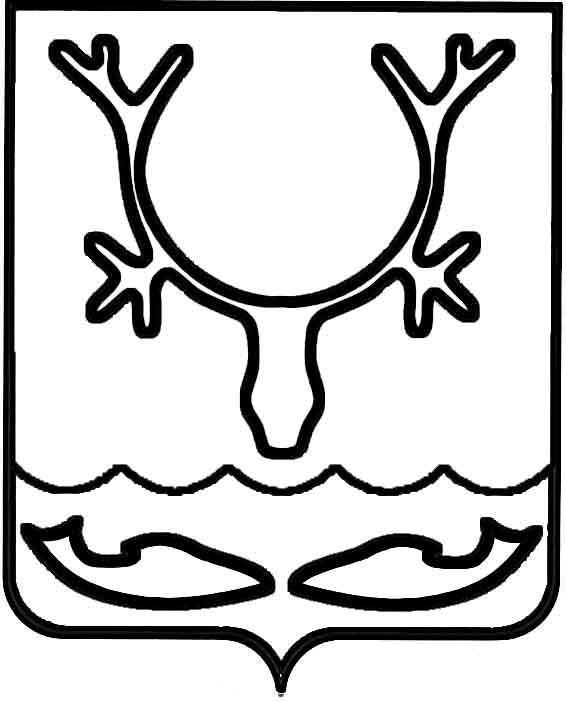 Администрация муниципального образования
"Городской округ "Город Нарьян-Мар"ПОСТАНОВЛЕНИЕО включении в перечень организаций                 для управления многоквартирным домом,            в отношении которого собственниками помещений в многоквартирном доме не выбран способ управления или выбранный способ управления не реализован, не определена управляющая организация, общества                               с ограниченной ответственностью "ЭНБИО"В соответствии с пунктом 5 постановления Правительства Российской Федерации от 21.12.2018 № 1616 "Об утверждении правил определения управляющей организации для управления многоквартирным домом, в отношении которого собственниками помещений в многоквартирном доме не выбран способ управления таким домом или выбранный способ управления не реализован, не определена управляющая организация", на основании заявления ООО "ЭНБИО" от 03.03.2021 Администрация муниципального образования "Городской округ "Город Нарьян-Мар"П О С Т А Н О В Л Я Е Т:Включить в перечень организаций для управления многоквартирным домом, в отношении которого собственниками помещений в многоквартирном доме не выбран способ управления или выбранный способ управления не реализован, 
не определена управляющая организация, расположенным на территории муниципального образования "Городской округ "Город Нарьян-Мар", утверждённый постановлением Администрации МО "Городской округ "Город Нарьян-Мар" 
от 19.02.2019 № 203, общество с ограниченной ответственностью "ЭНБИО". Приложение к постановлению Администрации МО "Городской округ "Город Нарьян-Мар" от 19.02.2019 № 203 изложить в новой редакции согласно приложению к настоящему постановлению.Настоящее постановление вступает в силу со дня подписания и подлежит официальному опубликованиюПриложениек постановлению Администрации муниципального образования"Городской округ "Город Нарьян-Мар"от 12.03.2021 № 283"Приложение к постановлению Администрации муниципального образования"Городской округ "Город Нарьян-Мар"от 19.02.2019 № 203Перечень организаций для управления многоквартирным домом, в отношении которого собственниками помещений в многоквартирном доме не выбран способ управления или выбранный способ управления не реализован, не определена управляющая организация, расположенным на территории муниципального образования "Городской округ "Город Нарьян-Мар"".12.03.2021№283Глава города Нарьян-Мара О.О. Белак№ п/пНаименование организацииЛицензия на осуществление деятельности по управлению многоквартирными домами, номер и дата выдачиДата (время) регистрации заявления 
для включения 
в перечень1.общество с ограниченной ответственностью "ЭНБИО"№ 27 от 28.07.202003.03.2021 № 1636